Каткова Анастасия Михайловнаучитель математики (учитель-практикант)МАОУ Лицей №37г. Саратова,Саратовская область,2016 годПрактическая работав 8 классе по темеПРЕОБРАЗОВАНИЕ АЛГЕБРАИЧЕСКИХ ВЫРАЖЕНИЙУчитель 			Каткова Анастасия МихайловнаПредмет			алгебра 8 классЦель практической работы 	                     проверка знаний учащихся по темеПрактическая работа направлена на проверку знаний учащихся по теме. Практическая работа одного варианта и состоит из трёх уровней, каждый из которых имеет своё количество баллов. В I уровне каждое задание оценивается в 2 балла, во II уровне – в 4 баллов, а в III, уровне повышенной сложности – 6 баллов. За практическую работу ставиться зачёт/незачёт. Для получения зачёта необходимо набрать следующее количество баллов – 30 баллов.  Оценки за практическую работу ставятся по желанию и оценивание происходит следующим образом: «5» ставится, если получаете от 54 до 60 баллов.«4» ставится, если получаете от 42 до 53 баллов. «3» ставится, если получаете от 30 до 41 баллов.«2» ставится, если получаете 29 и меньше баллов.Происходит самостоятельный подбор заданий, то есть ученик самостоятельно выбирает, какие задания будет делать. На каждую парту раздаётся печатный вариант заданий I и II уровней. Задания III уровня выполняются по желанию. Во всех заданиях записываются все рассуждения и действия, в результате которых был получен ответ. Для заданий III уровня раздаются карточки с рекомендациями и алгоритмами для решения, их нужно будет изучить и частично заполнить.Задания практической работыI уровень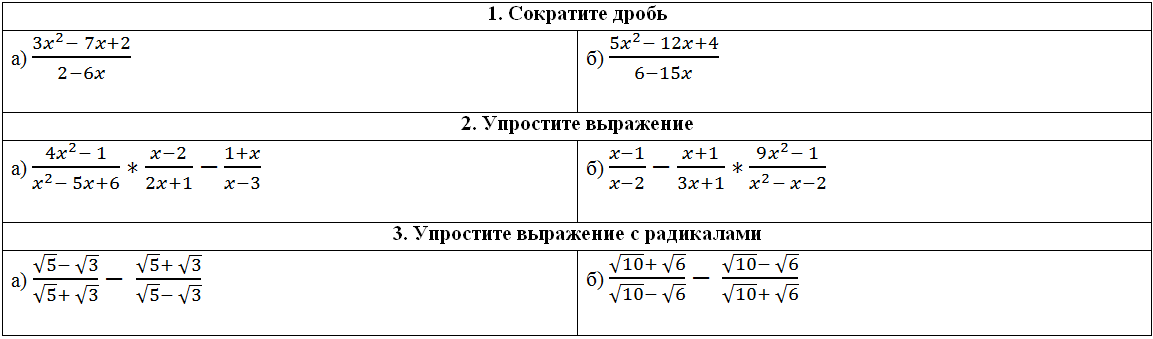 II уровень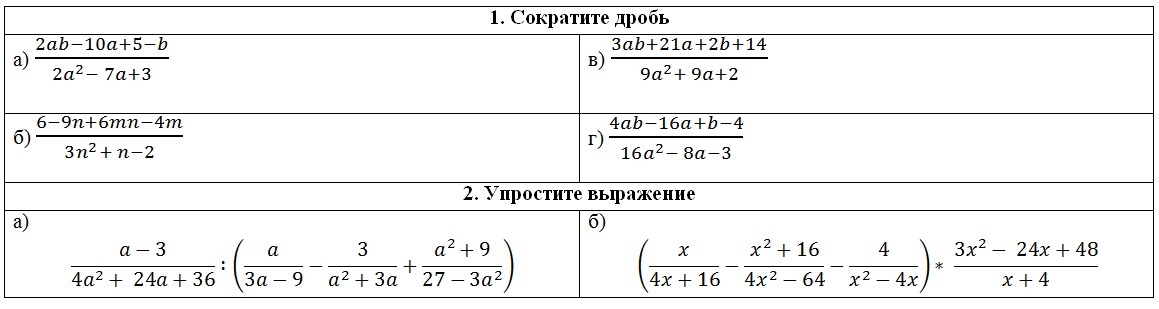 III уровень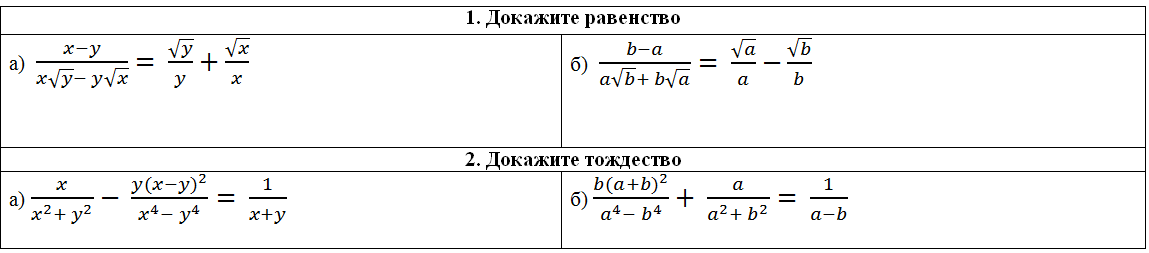 Ключ к практической работе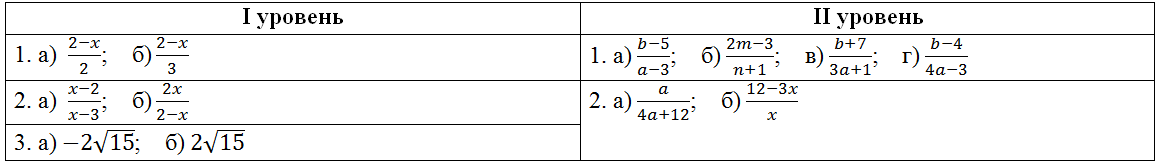 Методические рекомендации к практической работе:1. Ученикам раздаются распечатанные задания I и II уровней по одному варианту на парту. 2. Задания III уровня раздаются некоторым ученикам по желанию.3. Учеников ориентируют на самостоятельный подбор задач (из разных уровней). 4. Проверка работы обязательна у детей, отстающих по математике, но в случае оценивания практической работы «зачтено»/«незачтено» - проверяется у всех.5. Оценки выставляются по желанию. Консультационная частьУсвоение способа действияРешение самостоятельноеАлгоритм решения:1. Выбираем, какое выражение от знака равенства является более сложным. 2. Выписываем его отдельно. /Если оба выражения являются сложными, то выписываем их по отдельности. 3. Преобразовываем это выражение и приводим к виду выражения, стоявшего по другую сторону от знака равенства. /Преобразовываем оба выражения и приходим к одному виду.1. Дано следующее выражение: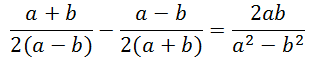 Какое из выражений от знака равенства является более простым? _______________2. Выписываем отдельно выражение, стоящее _______ от знака равенства.3. Преобразовываем его и получаем выражение, стоящее в _______ части. Необходимо будет преобразовать выражение, и привести его к виду другого выражения, более лёгкого или преобразовать по очереди оба выражения к одному виду. Для этого нужно внимательно проанализировать оба выражения, стоящие по разным сторонам от знака равенства. 